Дитюк Ирина ВитальевнаУкраинская средняя школаучитель историиТема урока: Государство КАРАКИТАЕВ (1128-1212 ГГ.) 7 кл.Цели урока: Познакомить учащихся с историей государства Каракитаев.Задачи урока: Образовательные: Выяснить причины переселения каракитаев в Жетысу, рассказать об общественно-политическом строе, системе сбора налогов, о внешней политике Каракитайского государства. Развивающие: развивать интеллектуальные и творческие способности учащихся; стимулировать познавательную активность ребят, развивать интерес к предмету, смекалку, эрудицию, умение быстро и четко формулировать и высказывать свои мысли, логически рассуждать, применять свои знания на практике. Воспитательные: на примере исторической личности воспитывать силу духа, лидерские качества; формирование взаимопомощи, доброжелательного отношения друг к другу, умения выслушать других при работе в классе; воспитывать чувство сопричастности общему делу; воспитывать у учащихся трудолюбие, аккуратность и ответственность, любовь и интерес к предмету. Тип урока: комбинированный Методы обучения: Методы организации учебно-познавательной деятельности Объяснительно-иллюстративные:                                                                                                                                          Наглядный - демонстрация видео, иллюстраций, схем, карт.                                                                                           Словесный - объяснительно-иллюстративный - рассказ, пояснение, работа с учебникомРепродуктивные -через систему упражнений, воспроизведение действий по применению знаний на практике Создание эмоционально- нравственной ситуаций, неожиданность, занимательность, парадоксальность   Методы контроля и самоконтроля за эффективностью учебно-познавательной деятельности. Фронтальный опрос, тесты с применением ТСО, задания на соответствия.  Методы исследовательской деятельности Опережающее задание ( рассказ о Елюй Даши от первого лица); Частично-поисковый, или эвристический метод Базовое понятие: Общественно-политический строй средневековых государств на территории Казахстана.Опорное понятие: История Каракитайского государства.Наглядные пособия: Карта, презентация, видеофрагменты.Оборудование: Интерактивная доска, карточки с заданиями.План урока:Вводный этап.Актуализация знаний Изучение нового материалаЗакрепление.Домашнее заданиеЗаключительная часть(Рефлексия)Ход урока:1.Организационный момент.Есть страна, где предки  и потомкиВ разных измерениях живут.Ход времен часы не остановит.Ту страну "Историей" зовут.Труд  и дерзость, мир, война и тайна Каждый вечер, каждый день и час, Череда неслыханных событий        Постоянно окружают нас!А девизом к уроку изучения истории Казахстана станет казахская пословица: Адал еңбек, алғыр ой — анық досың біліп қой. Честный труд и быстрая мысль — настоящие друзья.
2. Актуализация знаний. Работа по карточкам.1.НАЙДИ ОШИБКУ   Юсуф Баласагуни      -          «Ещё арабские географы Х в.  описывают                                                      тюрков как народ,  совершенно                                                                             чуждый исламу и находящийся во вражде с                                                 мусульманами»Ибн Хаукаль          -                 Общество должно быть строго иерархичноВ.В Бартольд           -               Сообщает о массовом принятии ислама                                                    тюрками Семиречья2.  УСТАНОВИ СООТВЕТСТВИЕ дата-событиеА) 1. Ислам объявлен государственной религией Караханидов       552г	                                       2. Тюркский каган Бумынь	                                                             1125г	                                      3. Падение государства Ляо   	                                                   960г                                                                                                       			Б) 1. Образование Тюргешского каганата	                                        1210г	    2. Пресеклась восточнокараханидская династия	                    1128г                    3. Елюй Даши основал государство Каракитаев                           704гВ) 1. Хорезмшахом казнён последний представитель        западнокараханидской династии		                               940г     2. Кидани захватили город Баласагун		                              1212г    3. Тюркские правители Кашгарии  захватили город Баласагун   1128гГ) 1.Караханиды в союзе с Газневидами разгромили Саманадов  	   999 г             	    2. Битва в Катванской степи    	                                                      955 г                 3. Муса стал правителем государства Караханидов		            1141гВопросы учителя:- Ляо. Мы изучали данное государство на уроках? Каким образом вы определили год падения империи?- Вы слышали ранее имя Елюй Даши? От чего погибло государство Каракитаев? А что удалось вам выяснить выполняя задание под буквой Б?- Ответьте на вопрос-что вы знаете о киданях? - Чем закончилась битва в Катванской степи? А что вы узнали о битве выполняя задание под буквой Г?Анализ заданий. Самооценка.На эти и другие вопросы мы найдём ответы изучив тему «Государство Каракитаев»3. Изучение новой темыА) Просмотр видео о образовании государства Каракитаев и его политической истории.В) Интервью исторической личности. Елюй Даши. ( Опережающее задание- подготовить рассказ о себе как о историческом герое)Чмых МишаРодился я 1087 году. Получил образование в академии Хань-линь по курсу китайской и киданьской филологии. Как знаток литературы мог стать ученым или писателем, но стал военным и дипломатом. Славу полководца я приобрел еще в молодости, будучи командующим войсками Ляо во время войны с южнокитайской империей Сун, которую победил. Но в войне с чжурчженями требовались другие стратегия и тактика. Это я понял после ряда поражений и почетного плена. я смог бежать и, зная все о чжурчженьской армии, начал агитацию за реорганизацию войск Ляо. Однако император Янь Си, высшие киданьские сановники не прислушались к моему мнению. Империя Ляо была на грани, приближалась котострофа. Не дожидаясь ее я, осенью 1124 года, имея только 200 верных воинов, объявил себя ханом и бежал на запад. Онгуты, первое кочевое племя на моём  пути, обеспечили отряд лошадьми и провиантом для пересечения пустыни Гоби. Через три дня непрерывного марша мы достигли киданьской крепости Хотунь на реке Орхон, чей 20-тысячный гарнизон беспрекословно мне подчинился. Там я принял титул гурхана, т.е. "всенародного хана", и стал знаменем борьбы кочевых племен с чжурчженьской экспансией. Но силы были неравны, и в 1129 году мы уходим еще дальше на запад. С этого времени кидани, ушедшие с мной, получают название кара-китай Укрепившись в южной Джунгарии. В этот период времени Средней Азией правила династия Караханидов, из-за внутрисемейных распрей вынужденная подчиниться сельджукскому султану Санджару, самому влиятельному правителю мусульманского Востока. Заняв без больших усилий столицу Караханидов Баласагунв 1128, я сделал этот город своей столицей. На политической карте мира появилось новое государство - империя кара-китаев, в китайцы называли мою страну "Западное Ляо". В 1137 году под Ходжентом мои войска наголову разгромили войска самаркандского правителя. Султан Санджар, восприняв это как реальную угрозу исламскому миру, начал собирать элитные войска со всего мусульманского Востока. К 1141 году его армия, , уже насчитывала 100 тысяч отборных всадников. Таких сил не собиралось даже для войны с крестоносцами. Зная об этом, я тоже основательно подготовился. Войска сошлись на Катванской равнине, расположенной между Ходжентом и Самаркандом. Битва была ожесточенной. Армия султана Санджара была разбита, а 30 тысяч его храбрецов пали на поле боя. Султан бежал, даже оставив свою жену. Это было одно из самых грандиозных сражений XII века во всемирной истории. Известие о нем, докатившись до Европы, вызвало волну слухов, домыслов и сказок о христианском государе Востока . В Европе меня называли попом ИОАНОМ. Я не мог быть проповедником одной какой-либо религии. стояла задача - обеспечить мир в империи, населенной представителями чуть ли не всех конфессий: христиан и мусульман, буддистов и манихов, иудеев и тенгриан... Богат был и национально-племенной состав. В стране мирно уживались, имея взаимную выгоду от соседства, крестьяне и горожане, кочевники и охотники, купцы и воины. Я лично назначал командиров сотен. Уделяя большое значение армии, я строил города в самом сердце Степи для укрепления караванной торговли. Страна процветала.4. Закрепление А)Заполнение опорных схемГосударство Караханидов                                                 Государство КаракитаевВ) фронтальный опрос-В 924 г. племена киданей создали государство Ляо занимавшее территорию …- Каракитаи потомки…..- В 1125 г. племена киданей во главе с Елуй Даши вторглись в пределы…- Основатель государства Каракитаев…- С 1141 года Караханидские правители оказались в вассальной зависимости от …- В 1208 году каракитаи потерпели поражение на востоке от войск…- Хронологические рамки государства Каракитаев..С) Составление синквейна. «Государство Каракитаев».5.РефлексияЗадание на дом: Внимательно прочитать §12, ответить на вопросы, заполнить хронологическую таблицуТворческое задание: Рэп «Государство Каракитаев»                                   На листе А4 макет интернет странички хана Кучлука в любой социальной сетиТвоё отношение к полученной информации.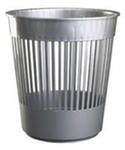 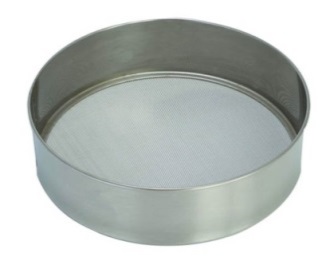 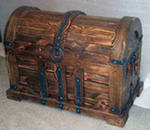 Нужна вся                               Информацию переработаю                                    Забуду.                полученная информация            (Пересею)                                             (Выкину в корзину)-Как ты оцениваешь свою работу на уроке?-Урок прошёл быстро?-Тебе понятна тема урока?- Что ты думаешь о домашнем задании?Выставление оценок.- Ребята, спасибо за активную работу, урок окончен! До свидания в стране истории.